  ΘΕΜΑ : «Προκήρυξη εκδήλωσης ενδιαφέροντος για την μετακίνηση μαθητών της Γ΄ τάξης του 1ου ΓΕ.Λ. Ζακύνθου στη Θεσσαλονίκη από 06-02-2017 έως 10-02-2017 » «Το 1ο  ΓΕ.Λ.  Ζακύνθου καλεί τα ταξιδιωτικά γραφεία που ενδιαφέρονται να υποβάλλουν στην Δ/νση του Σχολείου κλειστές προσφορές για την μετακίνηση 82 μαθητών/τριών και τεσσάρων (4) συνοδών εκπαιδευτικών στη Θεσσαλονίκη με τους ειδικότερους όρους και προϋποθέσεις :Προορισμός :  ΘεσσαλονίκηΑριθμός μαθητών : 82Αριθμός καθηγητών : τέσσερις  (4) σε μονόκλινα δωμάτια. Μέσο μετακίνησης :  πορθμείο και λεωφορεία ή αεροπλάνο από Ζάκυνθο. Τα λεωφορεία για τη μετακίνηση στη Θεσσαλονίκη και στις γύρω από αυτή πόλεις θα πρέπει να είναι διαθέσιμα ανεξαρτήτως χιλιομέτρων και χρόνου μετακίνησης.Κατηγορία ξενοδοχείου :  τουλάχιστον 4 αστέρων. Δωμάτια μαθητών κατά βάση τρίκλινα.Πρωινό και βραδινή ημιδιατροφή σε μπουφέ.Μετακινήσεις όπως στο ενδεικτικό πρόγραμμα που επισυνάπτεται στην προκήρυξη.Υποχρεωτική ασφάλιση αστικής ευθύνης διοργανωτή εκδρομών.Το Ειδικό Σήμα Λειτουργίας Ταξιδιωτικού Γραφείου σε ισχύ σύμφωνα με την κείμενη νομοθεσία.Πρόσθετη ασφάλιση που καλύπτει έξοδα σε περίπτωση ασθενείας ή ατυχήματος.Οι προσφορές θα πρέπει:Να αναφέρουν την τιμή ανά μαθητή αλλά και το συνολικό κόστος της εκδρομής.Να έχουν πρόβλεψη τιμής για την περίπτωση που ο αριθμός των μαθητών μεταβληθεί είτε προς τα πάνω είτε προς τα κάτω.Να έχουν προσφορές και για τα δύο είδη μετακινήσεων ( πορθμείο-λεωφορείο, αεροπλάνο). Όσα πρακτορεία υποβάλλουν προσφορά μόνο με τον ένα τρόπο μεταφοράς δεν εξαιρούνται από τον διαγωνισμό, μόνο εφόσον επιλεγεί ο τρόπος μεταφοράς για τον οποίο έχουν καταθέσει προσφορά. Το πρακτορείο που θα αναλάβει την εκδρομή θα πρέπει  με τη υπογραφή της σύμβασης , να καταθέσει στο σχολείο την επιβεβαίωση της κράτησης από το ξενοδοχείο που θα επιλεγεί. Οι προσφορές πρέπει να κατατεθούν στη Διεύθυνση του Σχολείου μέχρι την Τετάρτη  21  Δεκεμβρίου   2016  και  ώρα  11.30  σε κλειστό φάκελο με επισυναπτόμενα  τα απαραίτητα δικαιολογητικά σε πρωτότυπη μορφή, και όχι με τηλεομοιοτυπία ή μέσω ηλεκτρονικού ταχυδρομείου. Κατόπιν θα γίνει το άνοιγμα των προσφορών.Για την επιλογή του ταξιδιωτικού γραφείου θα συνεκτιμηθούν:Το προσφερόμενο ξενοδοχείο (θέση- κατηγορία ) .Τα προσφερόμενα λεωφορεία μετακίνησης (παλαιότητα-χωρητικότητα) .Οι τυχόν υπάρχουσες συστατικές επιστολές από άλλα σχολεία για το γραφείο.Η προσφερόμενη τιμή κατ ‘ άτομο.                                                                                          		   Ο    ΔΙΕΥΘΥΝΤΗΣ                                                                                                          ΜΑΡΚΕΣΙΝΗΣ ΑΝΔΡΕΑΣ- ΔΙΟΝΥΣΙΟΣ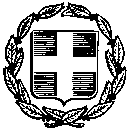 ΕΛΛΗΝΙΚΗ ΔΗΜΟΚΡΑΤΙΑΥΠΟΥΡΓΕΙΟ  ΠΑΙΔΕΙΑΣΕΡΕΥΝΑΣ ΚΑΙ ΘΡΗΣΚΕΥΜΑΤΩΝΖάκυνθος, 12 /12/2016Αριθ. Πρωτ.: 314ΕΛΛΗΝΙΚΗ ΔΗΜΟΚΡΑΤΙΑΥΠΟΥΡΓΕΙΟ  ΠΑΙΔΕΙΑΣΕΡΕΥΝΑΣ ΚΑΙ ΘΡΗΣΚΕΥΜΑΤΩΝ-----ΠΕΡΙΦΕΡΕΙΑΚΗ ΔΙΕΥΘΥΝΣΗ ΕΚΠΑΙΔΕΥΣΗΣ ΙΟΝΙΩΝ ΝΗΣΩΝΔΙΕΥΘΥΝΣΗ Δ.Ε. ΖΑΚΥΝΘΟΥ1ο ΓΕΝΙΚΟ ΛΥΚΕΙΟ ΖΑΚΥΝΘΟΥΠΡΟΣ:-----ΠΡΟΣ:Ταχ. Δ/νση : Θεριανού 8Τ.Κ. – Πόλη : 29100 – Ζάκυνθος e-mail : mail@1lyk-zakynth.zak.sch.grΠληροφορίες: Μαρκεσίνης Ανδρέας-Διονύσιος Τηλέφωνο/Φαξ: 26950- 42504ΚΟΙΝ: